Mike Colalillo Medal of Honor ScholarshipSupporting higher education in St. Louis County High school seniors and college students with a physical connection to St. Louis County, Minnesota, are encouraged to apply for the Mike Colalillo Medal of Honor Scholarship. The application deadline is Thursday, October 19, 2023.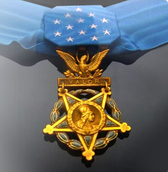 Mr. Colalillo was the last known surviving World War II Medal of Honor recipient in the State of Minnesota. He was born and raised in St. Louis County, and he dropped out of school when his mother died so he could help support the family. Following the war, Mr. Colalillo raised three children in Duluth, Minnesota.  To learn about his military service, visit http://www.vets-hall.org/stories/world-war-ii/mike-colalillo.    Veterans Memorial Hall, a program of St. Louis County Historical Society, honors Mr. Colalillo by awarding annual scholarships to students who live in and/or go to school in St. Louis County, Minnesota. 
In 2023, a scholarship of $1,500 will be given to one student. 
In order to be eligible, applicants must meet one of the following requirements: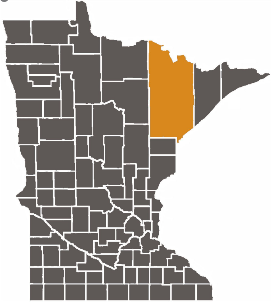 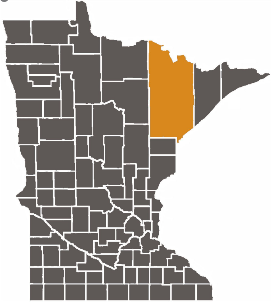 A full-time student who is enrolled in a higher education institution in St. Louis County, ORA resident of St. Louis County who is a full-time student enrolled in a higher education institution in another county or state, ORA high school senior who lives in St. Louis County and plans to attend a higher education institution
Scholarship applicants are required to submit a research paper on a topic relevant to veterans of St. Louis County, Minnesota.  The paper must:Be a minimum of four (4) and a maximum of ten (10) double-spaced pages in lengthAddress a historical event in St. Louis County, Minnesota, related to a conflict, a war or the home front; OR tell the story of a county veteranInclude at least one source from the Albert J. Amatuzio Research Center, located in the St. Louis County Depot Building, 506 West Michigan Street, DuluthInclude a bibliographyStaff members are available to answer questions, suggest possible research topics, and assist with the research. Please contact: Jay Hagen, VMH Program Manager218.733.7500jay@thehistorypeople.orgApplications can be downloaded from the St. Louis County Historical Society website: https://www.thehistorypeople.org/news-and-resources. Completed applications and research papers should be submitted to jay@thehistorypeople.org or mailed to:Veterans Memorial Hall506 West Michigan StreetDuluth, MN  55802
All submitted research papers will become the property of Veterans Memorial Hall/St. Louis County Historical Society. The Society reserves the right to publish the paper on its website with no additional remuneration. The Mike Colalillo Medal of Honor Scholarship Fund is fiscally administered by the Duluth Superior Area Community Foundation.  
To make a donation to the scholarship fund, make your check payable to the Duluth Superior Area Community Foundation.  Please specify that the donation is designated for the Mike Colalillo Scholarship Fund and mail to: 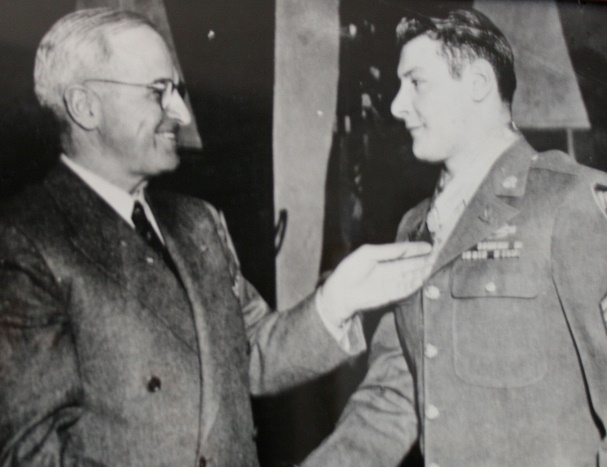       Duluth Superior Area Community Foundation324 West Superior Street, Suite 700Duluth, MN, 55802
Online donations may be made at:https://www.dsacommunityfoundation.org/our-scholarships/mike-colalillo-medal-of-honor-scholarship/2023 Mike Colalillo Medal of Honor Scholarship ApplicationThe 2023 application deadline is Thursay, October 19, 2023.Applicant status as of the Fall Semester 2023 (check one) High School Senior 	 College Freshman	 College Sophomore	
 College Junior 	 College SeniorApplicant’s Full Name:  Mailing address:  	Street:  	City:  	State:  	Zip: If temporary, add permanent address: 	Street:  	City:  	State:  	Zip:  E-mail address:  	Phone:  Date of birth:  	Place of birth:  Higher Education Institution:  	Street:  	City:  	State:  	Zip:  Academic Advisor:  E-mail address:  	Phone:  I have read the eligibility requirements (on the reverse), I am eligible to participate, and I agree to the terms.  In addition, I am aware that the research paper will become the property of the St. Louis County Historical Society and may be published online.Applicant signature:  _________________________________Date:  Return applications to: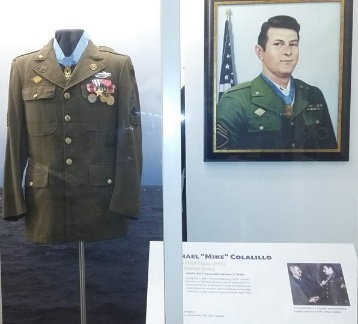 Veterans Memorial Hall Program Managerc/o St. Louis County Historical Society506 Michigan StreetDuluth, MN  55802
Or electronically by email to the staff members below.Eligibility CriteriaIn order to be eligible, applicants must meet one of the following requirements:A full-time student who is enrolled in a higher education institution in St. Louis County, ORA resident of St. Louis County who is a full-time student enrolled in a higher education institution in another county or state, ORA high school senior who lives in St. Louis County and plans to attend a higher education institution Application RequirementScholarship applicants are required to submit a research paper on a topic relevant to veterans of St. Louis County, Minnesota.  The paper must:Address a historical event in St. Louis County, Minnesota, related to a conflict, a war or the home front; OR tell the story of a county veteranBe a minimum of four (4) and a maximum of ten (10) double-spaced pages in lengthInclude at least one source from the Albert J. Amatuzio Research Center, located in at:St. Louis County Depot Building, 506 West Michigan Street, Duluth, MN 55802Include a bibliographyStaff members are available to answer questions, suggest possible research topics, and assist with the research from 10 a.m. – 3 p.m., Monday – Friday. Please contact: Jay Hagen, VMH Program Manager218.733.7500jay@thehistorypeople.orgFor more information, please visit the St. Louis County Historical Society website: Mike Colalillo Medal of Honor Scholarship (thehistorypeople.org).The research paper will become the property of the Veterans Memorial Hall Program/St. Louis County Historical Society.  The Society reserves the right to publish the paper on its website with no additional remuneration. 